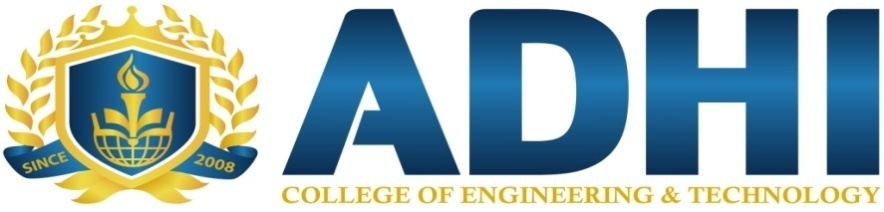 DEPARTMENT OF ELECTRICAL AND ELECTRONICS ENGINEERINGGUEST LECTURE ON “CAREER GROWTH AND JOB OPPORTUNITIES FOR ELECTRICAL ENGINEERS”GUEST LECTURER: Mr. Arun Kumar Palaniappan, Senior Manager – GTC ChennaiDATE: 08.08.2019TIME: 8.30 AM – 10.00 PMVENUE: Dr.Radhakrishnan HallORGANIZER: Dr.K.B.Bhaskar, HOD/EEEATTENDING STUDENTS: II Year, III Year & IV year EEE StudentsABOUT THE GUEST:Mr. Arun Kumar Palaniappan, Senior Manager – GTC Chennai is an eminent person who has more than 14 years of experience in various leading automotive industries. He have1 patent (filed), 5 national papers, 2 international publications and 2 working prototypes in national level.ABOUT THE PROGRAM:This lecture session has emphasized on the requirements of industries, skills required for the students to adopt with the industry requirement, personal development and various job opportunities available for electrical engineers. The students were motivated by his enthusiastic speech and enjoyed the lecture.The lecture was highly interesting motivating and informative for the students in both technical aspects and industry oriented.STUDENT FEEDBACKThe session was highly informative, interesting, very useful and got industrial exposure about the core and non-core job opportunities for electrical engineers.GUEST FEEDBACK:The hospitality provided by the department and faculty was excellent. The students were very interactive, enthusiastic and obedient.PHOTO GALLERY: 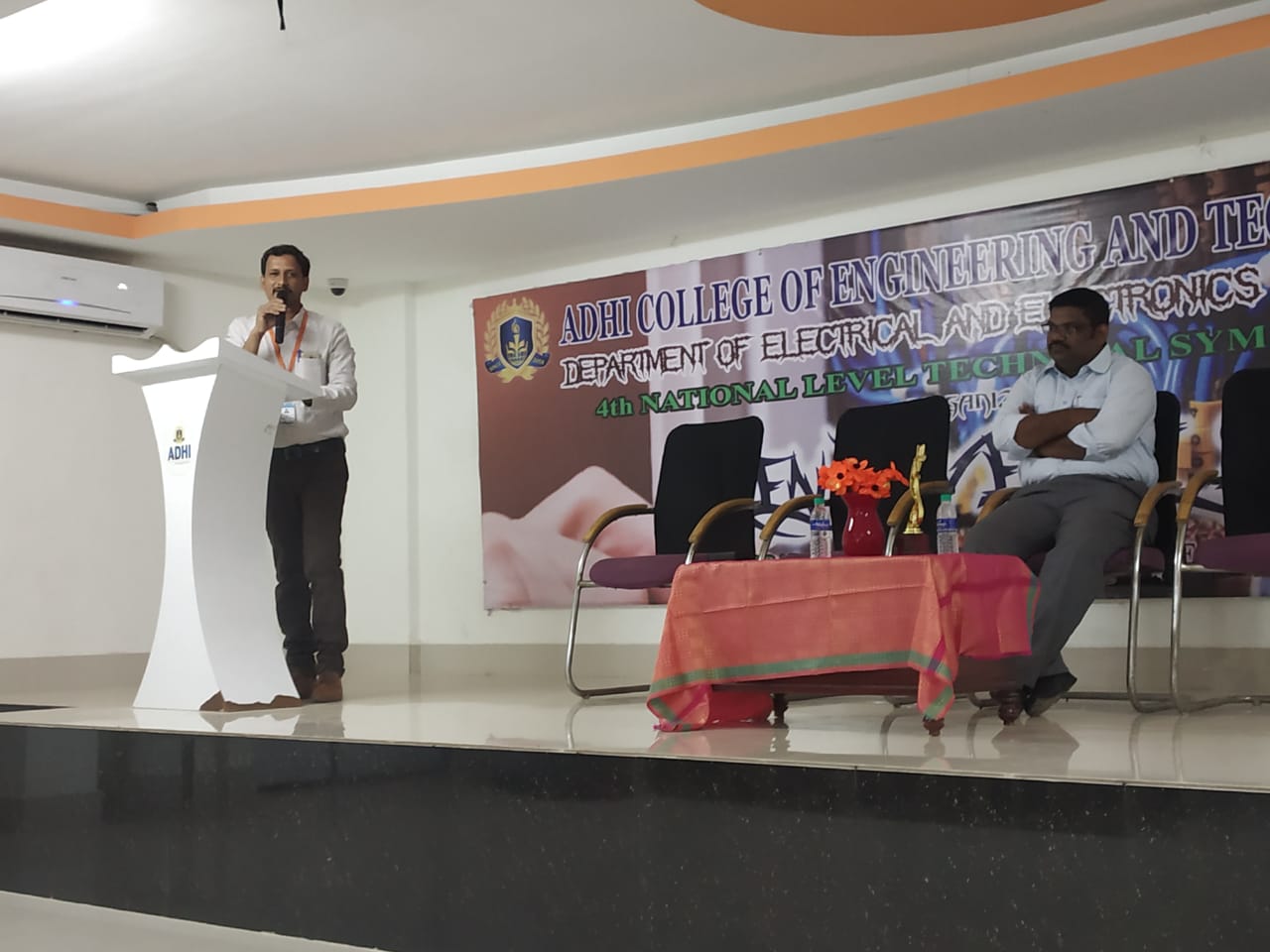 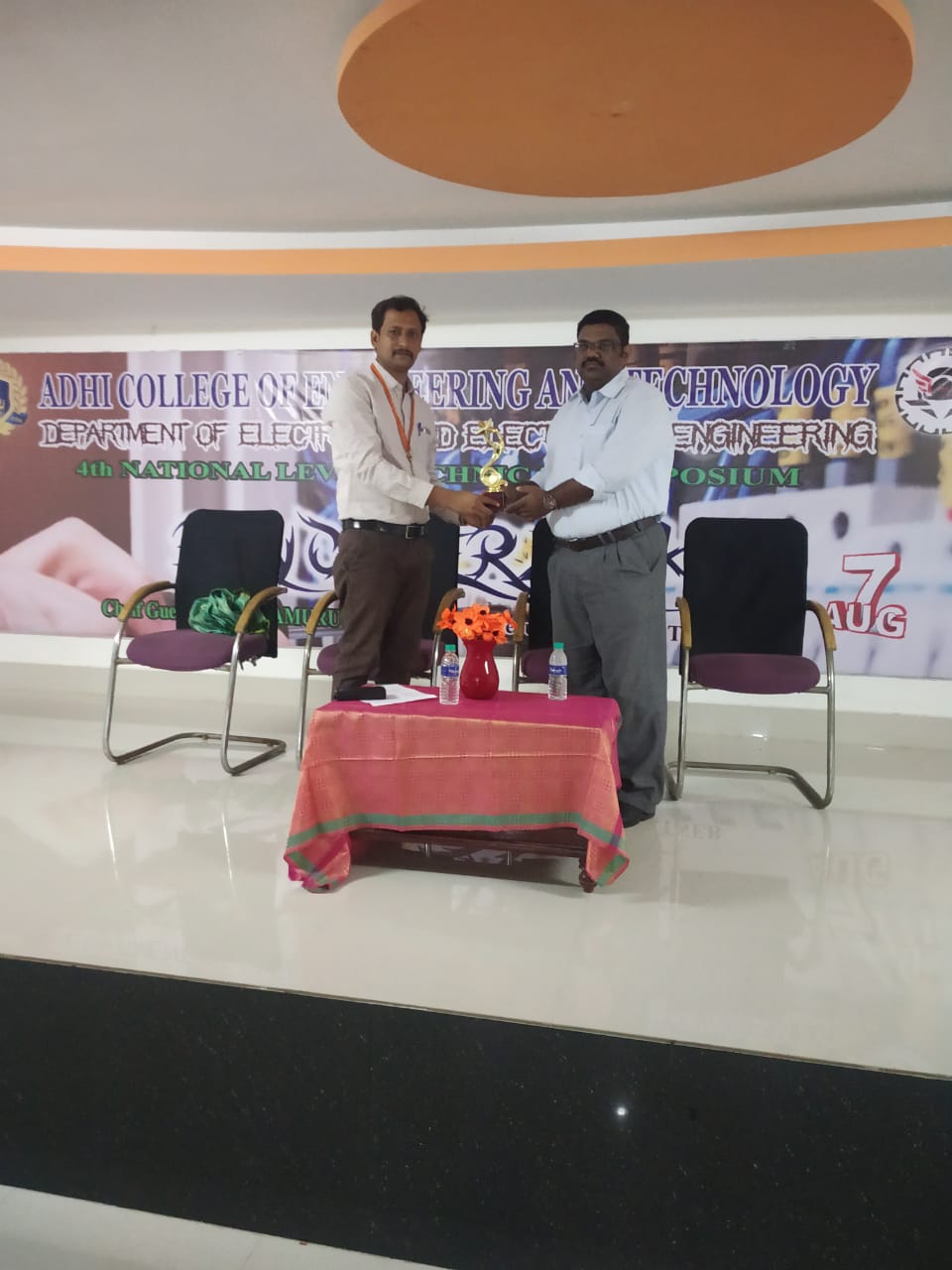 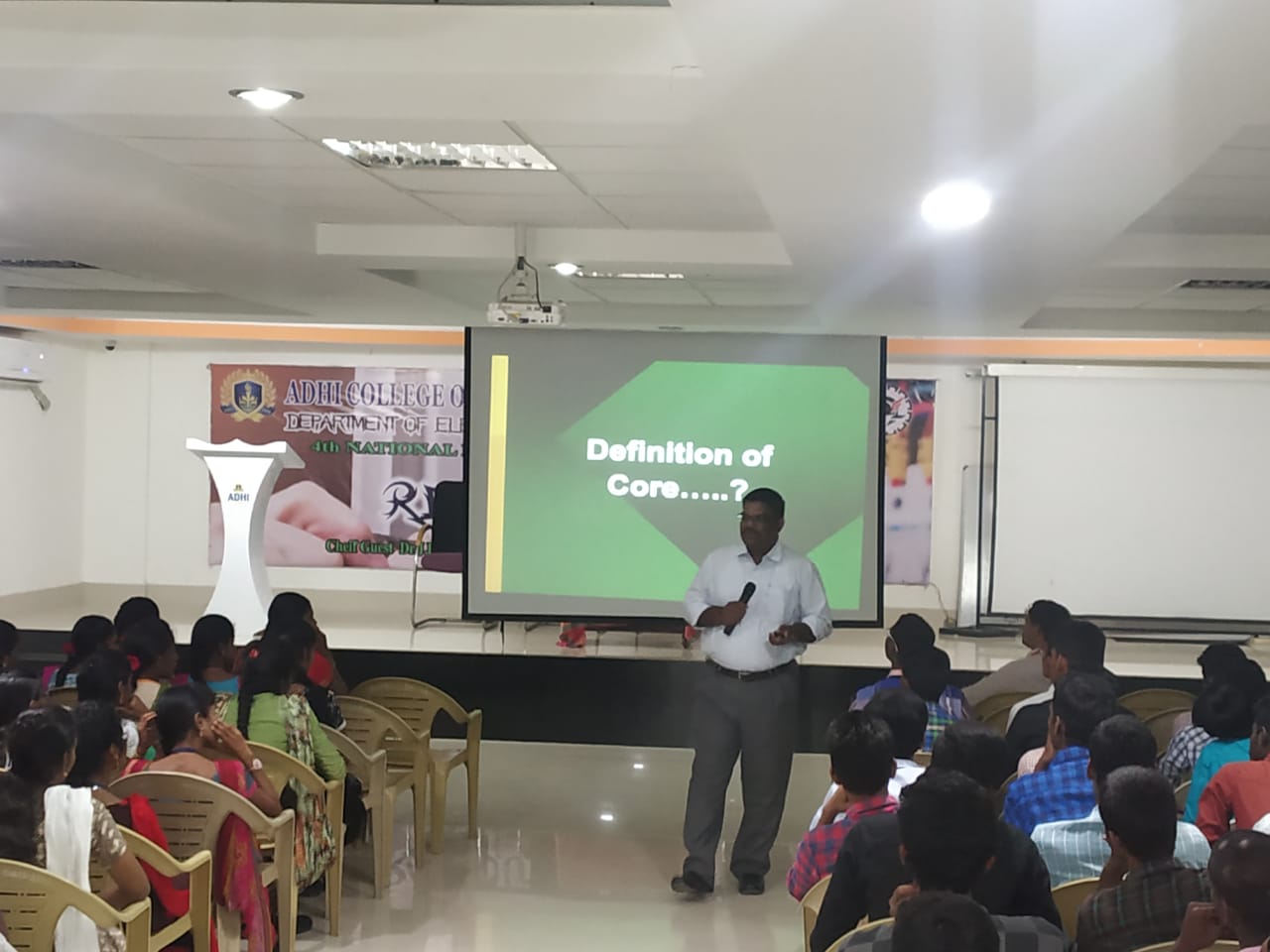 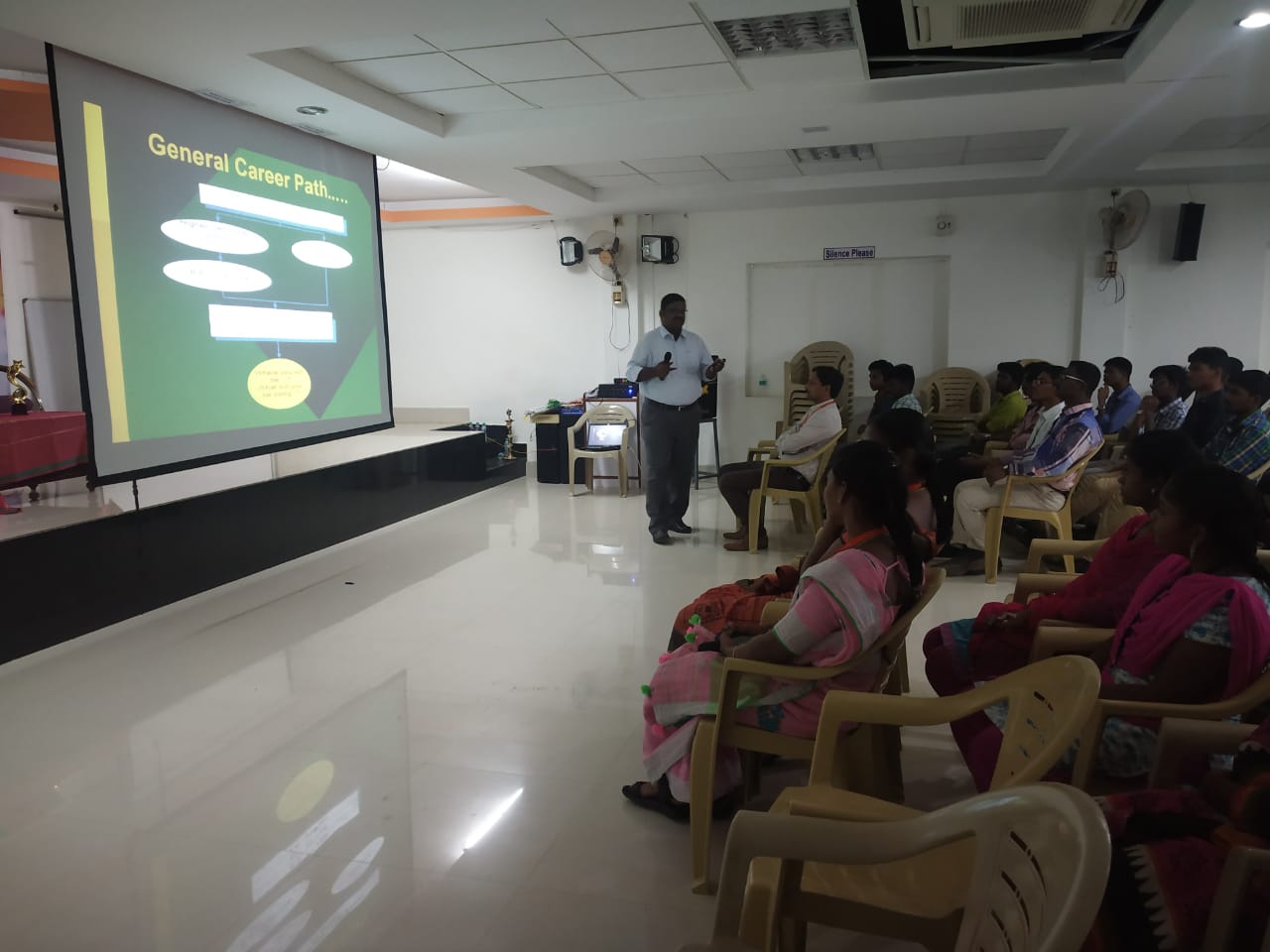 